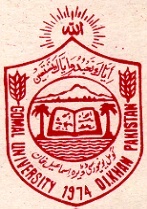 Being one of the best Universities of Pakistan, Gomal University is running quality research Degree Programs in various disciplines of Arts and Sciences, maintaining the standard required by the Higher Education Commission. Our admissions are now open and we offer six month & one year professional diploma courses in communication & media studies as well asM.Sc(Hons),M.Phil and Ph.D Programs in the following subjects. For various M.Phil./Ph.D. programs, HEC Scholars are highly encouraged to apply.Being one of the best Universities of Pakistan, Gomal University is running quality research Degree Programs in various disciplines of Arts and Sciences, maintaining the standard required by the Higher Education Commission. Our admissions are now open and we offer six month & one year professional diploma courses in communication & media studies as well asM.Sc(Hons),M.Phil and Ph.D Programs in the following subjects. For various M.Phil./Ph.D. programs, HEC Scholars are highly encouraged to apply.Being one of the best Universities of Pakistan, Gomal University is running quality research Degree Programs in various disciplines of Arts and Sciences, maintaining the standard required by the Higher Education Commission. Our admissions are now open and we offer six month & one year professional diploma courses in communication & media studies as well asM.Sc(Hons),M.Phil and Ph.D Programs in the following subjects. For various M.Phil./Ph.D. programs, HEC Scholars are highly encouraged to apply.Being one of the best Universities of Pakistan, Gomal University is running quality research Degree Programs in various disciplines of Arts and Sciences, maintaining the standard required by the Higher Education Commission. Our admissions are now open and we offer six month & one year professional diploma courses in communication & media studies as well asM.Sc(Hons),M.Phil and Ph.D Programs in the following subjects. For various M.Phil./Ph.D. programs, HEC Scholars are highly encouraged to apply.Being one of the best Universities of Pakistan, Gomal University is running quality research Degree Programs in various disciplines of Arts and Sciences, maintaining the standard required by the Higher Education Commission. Our admissions are now open and we offer six month & one year professional diploma courses in communication & media studies as well asM.Sc(Hons),M.Phil and Ph.D Programs in the following subjects. For various M.Phil./Ph.D. programs, HEC Scholars are highly encouraged to apply.Ph.D. ProgramsPh.D. ProgramsPh.D. ProgramsPh.D. ProgramsPh.D. ProgramsAgronomy,Entomology, Horticulture , Soil Sciences,Biotechnology.Agronomy,Entomology, Horticulture , Soil Sciences,Biotechnology.Agronomy,Entomology, Horticulture , Soil Sciences,Biotechnology.Agronomy,Entomology, Horticulture , Soil Sciences,Biotechnology.Agronomy,Entomology, Horticulture , Soil Sciences,Biotechnology.EligibilityEligibilityi)M.Sc. (Hons.)/M.Phil./M.S degree or its equivalent in the relevant discipline with 1st Division (Annual / Term system) or CGPA of 3.00 on the scale of 4.0 (semester system) from HEC recognized university or degree awarding institution.ii) Only those candidates will be considered for Ph.D. admissions who have qualified NTS GAT (Subject), GRE (Subject) or relevant Gomal University subjective test with minimum 60% score.i)M.Sc. (Hons.)/M.Phil./M.S degree or its equivalent in the relevant discipline with 1st Division (Annual / Term system) or CGPA of 3.00 on the scale of 4.0 (semester system) from HEC recognized university or degree awarding institution.ii) Only those candidates will be considered for Ph.D. admissions who have qualified NTS GAT (Subject), GRE (Subject) or relevant Gomal University subjective test with minimum 60% score.i)M.Sc. (Hons.)/M.Phil./M.S degree or its equivalent in the relevant discipline with 1st Division (Annual / Term system) or CGPA of 3.00 on the scale of 4.0 (semester system) from HEC recognized university or degree awarding institution.ii) Only those candidates will be considered for Ph.D. admissions who have qualified NTS GAT (Subject), GRE (Subject) or relevant Gomal University subjective test with minimum 60% score.i)M.Sc. (Hons.)/M.Phil./M.S degree or its equivalent in the relevant discipline with 1st Division (Annual / Term system) or CGPA of 3.00 on the scale of 4.0 (semester system) from HEC recognized university or degree awarding institution.ii) Only those candidates will be considered for Ph.D. admissions who have qualified NTS GAT (Subject), GRE (Subject) or relevant Gomal University subjective test with minimum 60% score.i)M.Sc. (Hons.)/M.Phil./M.S degree or its equivalent in the relevant discipline with 1st Division (Annual / Term system) or CGPA of 3.00 on the scale of 4.0 (semester system) from HEC recognized university or degree awarding institution.ii) Only those candidates will be considered for Ph.D. admissions who have qualified NTS GAT (Subject), GRE (Subject) or relevant Gomal University subjective test with minimum 60% score.M.Phil. ProgramsM.Phil. ProgramsM.Phil. ProgramsM.Phil. ProgramsM.Phil. ProgramsMass Communication,Biology, BiotechnologyMass Communication,Biology, BiotechnologyMass Communication,Biology, BiotechnologyMass Communication,Biology, BiotechnologyMass Communication,Biology, BiotechnologyMSc. (Hons) ProgramsMSc. (Hons) ProgramsMSc. (Hons) ProgramsMSc. (Hons) ProgramsMSc. (Hons) ProgramsAgronomy,Entomology ,Horticulture ,  Plant Breeding&Genetics,  Soil Sciences,  Food Science & TechnologyAgronomy,Entomology ,Horticulture ,  Plant Breeding&Genetics,  Soil Sciences,  Food Science & TechnologyAgronomy,Entomology ,Horticulture ,  Plant Breeding&Genetics,  Soil Sciences,  Food Science & TechnologyAgronomy,Entomology ,Horticulture ,  Plant Breeding&Genetics,  Soil Sciences,  Food Science & TechnologyAgronomy,Entomology ,Horticulture ,  Plant Breeding&Genetics,  Soil Sciences,  Food Science & TechnologyEligibility for M.Sc (Hons.)/ M.Phil.Eligibility for M.Sc (Hons.)/ M.Phil.Eligibility for M.Sc (Hons.)/ M.Phil.i)  M.A/M.Sc/B.Sc (Hons.)/B.S 4-years degree or its equivalent in the relevant discipline with at least 2nd Division (Annual/Term System) or CGPA of 2.50 on the scale of 4.0 (semester system) from HEC recognized university or degree awarding institution. ii) Only those candidates will be considered for M.Sc. (Hons.)/M.Phil admissions who have qualified GAT (General) /ETEA or relevant Gomal University test withminimum 50% score.i)  M.A/M.Sc/B.Sc (Hons.)/B.S 4-years degree or its equivalent in the relevant discipline with at least 2nd Division (Annual/Term System) or CGPA of 2.50 on the scale of 4.0 (semester system) from HEC recognized university or degree awarding institution. ii) Only those candidates will be considered for M.Sc. (Hons.)/M.Phil admissions who have qualified GAT (General) /ETEA or relevant Gomal University test withminimum 50% score.i)  M.A/M.Sc/B.Sc (Hons.)/B.S 4-years degree or its equivalent in the relevant discipline with at least 2nd Division (Annual/Term System) or CGPA of 2.50 on the scale of 4.0 (semester system) from HEC recognized university or degree awarding institution. ii) Only those candidates will be considered for M.Sc. (Hons.)/M.Phil admissions who have qualified GAT (General) /ETEA or relevant Gomal University test withminimum 50% score.i)  M.A/M.Sc/B.Sc (Hons.)/B.S 4-years degree or its equivalent in the relevant discipline with at least 2nd Division (Annual/Term System) or CGPA of 2.50 on the scale of 4.0 (semester system) from HEC recognized university or degree awarding institution. ii) Only those candidates will be considered for M.Sc. (Hons.)/M.Phil admissions who have qualified GAT (General) /ETEA or relevant Gomal University test withminimum 50% score.i)  M.A/M.Sc/B.Sc (Hons.)/B.S 4-years degree or its equivalent in the relevant discipline with at least 2nd Division (Annual/Term System) or CGPA of 2.50 on the scale of 4.0 (semester system) from HEC recognized university or degree awarding institution. ii) Only those candidates will be considered for M.Sc. (Hons.)/M.Phil admissions who have qualified GAT (General) /ETEA or relevant Gomal University test withminimum 50% score.M.Phil. Business Administration ( 6 months conversion program only for qualified MBA 1.5 & MBA 3.5)M.Phil. Business Administration ( 6 months conversion program only for qualified MBA 1.5 & MBA 3.5)M.Phil. Business Administration ( 6 months conversion program only for qualified MBA 1.5 & MBA 3.5)M.Phil. Business Administration ( 6 months conversion program only for qualified MBA 1.5 & MBA 3.5)M.Phil. Business Administration ( 6 months conversion program only for qualified MBA 1.5 & MBA 3.5)EligibilityOnly MBA 1.5 & 3.5 qualified candidates can applyRelevant entry test with minimum 50% scoreEligibilityOnly MBA 1.5 & 3.5 qualified candidates can applyRelevant entry test with minimum 50% scoreEligibilityOnly MBA 1.5 & 3.5 qualified candidates can applyRelevant entry test with minimum 50% scoreEligibilityOnly MBA 1.5 & 3.5 qualified candidates can applyRelevant entry test with minimum 50% scoreEligibilityOnly MBA 1.5 & 3.5 qualified candidates can applyRelevant entry test with minimum 50% scoreMBA 1.5MBA 1.5MBA 1.5MBA 1.5MBA 1.5EligibilityBBA (Hons) or equivalent degree with at least 2nd Division (Annual/TermSystem) or CGPA of 2.50 on the scale of 4.0 (semester system) from HEC recognized university or degree awarding institution.Relevant entry test withminimum 50% score.EligibilityBBA (Hons) or equivalent degree with at least 2nd Division (Annual/TermSystem) or CGPA of 2.50 on the scale of 4.0 (semester system) from HEC recognized university or degree awarding institution.Relevant entry test withminimum 50% score.EligibilityBBA (Hons) or equivalent degree with at least 2nd Division (Annual/TermSystem) or CGPA of 2.50 on the scale of 4.0 (semester system) from HEC recognized university or degree awarding institution.Relevant entry test withminimum 50% score.EligibilityBBA (Hons) or equivalent degree with at least 2nd Division (Annual/TermSystem) or CGPA of 2.50 on the scale of 4.0 (semester system) from HEC recognized university or degree awarding institution.Relevant entry test withminimum 50% score.EligibilityBBA (Hons) or equivalent degree with at least 2nd Division (Annual/TermSystem) or CGPA of 2.50 on the scale of 4.0 (semester system) from HEC recognized university or degree awarding institution.Relevant entry test withminimum 50% score.One Year Professional Diploma Course in Communication & Media Studies One Year Professional Diploma Course in Communication & Media Studies One Year Professional Diploma Course in Communication & Media Studies One Year Professional Diploma Course in Communication & Media Studies One Year Professional Diploma Course in Communication & Media Studies Pre-Requisite:-Graduation with Second Division& admission entry test.Pre-Requisite:-Graduation with Second Division& admission entry test.Pre-Requisite:-Graduation with Second Division& admission entry test.Pre-Requisite:-Graduation with Second Division& admission entry test.Pre-Requisite:-Graduation with Second Division& admission entry test.Six Months Professional Diploma Course in Communication & Media Studies Six Months Professional Diploma Course in Communication & Media Studies Six Months Professional Diploma Course in Communication & Media Studies Six Months Professional Diploma Course in Communication & Media Studies Six Months Professional Diploma Course in Communication & Media Studies Pre-Requisite:-Metric /Intermediate with Second Division & admission entry test.Pre-Requisite:-Metric /Intermediate with Second Division & admission entry test.Pre-Requisite:-Metric /Intermediate with Second Division & admission entry test.Pre-Requisite:-Metric /Intermediate with Second Division & admission entry test.Pre-Requisite:-Metric /Intermediate with Second Division & admission entry test.Admission ScheduleAdmission ScheduleAdmission ScheduleAdmission ScheduleAdmission ScheduleS. NoProgramProgramProgramDate1.Last date for receipt of applications(with attested copies of all the requisite documents)Note:   Submit theapplication form in the concerned department.Last date for receipt of applications(with attested copies of all the requisite documents)Note:   Submit theapplication form in the concerned department.Last date for receipt of applications(with attested copies of all the requisite documents)Note:   Submit theapplication form in the concerned department.May 9,  2018 ( Wednesday)2.Entry test Venue:   Facilitation Centre, Gomal University, D.I.Khan.Entry test Venue:   Facilitation Centre, Gomal University, D.I.Khan.Entry test Venue:   Facilitation Centre, Gomal University, D.I.Khan.May 15, 2018 (Tuesday)3.Declaration of resultDeclaration of resultDeclaration of resultMay 17, 2018  (Thursday)4.Display of list of  eligible candidatesDisplay of list of  eligible candidatesDisplay of list of  eligible candidatesMay 18, 2018 (Friday)5.Interview& Original Documents Checking(in Concerned Department)Interview& Original Documents Checking(in Concerned Department)Interview& Original Documents Checking(in Concerned Department)May 21 , 2018 (Monday)6.Display of list of selected candidatesDisplay of list of selected candidatesDisplay of list of selected candidatesMay22, 2018 (Tuesday)7.Fee deposit of dues Fee deposit of dues Fee deposit of dues May 22 &23 , 2018(Tuesday, Wednesday)8.Start of classesStart of classesStart of classesMay 24, 2018(Thursday)Note:   Submit the complete application form in the concerned teaching department & all the activities related to admissions will be performed in the department concerned where application form is submitted as per above schedule.Note:   Submit the complete application form in the concerned teaching department & all the activities related to admissions will be performed in the department concerned where application form is submitted as per above schedule.Note:   Submit the complete application form in the concerned teaching department & all the activities related to admissions will be performed in the department concerned where application form is submitted as per above schedule.Note:   Submit the complete application form in the concerned teaching department & all the activities related to admissions will be performed in the department concerned where application form is submitted as per above schedule.Note:   Submit the complete application form in the concerned teaching department & all the activities related to admissions will be performed in the department concerned where application form is submitted as per above schedule.General informationGeneral informationGeneral informationGeneral informationGeneral informationApplication and Entry Test forms can be downloaded from Gomal university website www.gu.edu.pkApplication form &Entry testform along-with Bank Challan of Rs. 2000/- of National Bank, Gomal University Branch (Code No.1373 online PLS a/c number724-7) and Allied Bank Faqirni Gate A/C No.001000728334072or a Bank Draftof Rs. 2000/- in the name of Director Finance, Gomal University (Application Processing Fee & others). Those who have already qualified the relevant Entry Test are exempted from the test. The application forms (in duplicate) will be submitted to the relevant department. For each subject separate form will be filled. Incomplete form and application of in-eligible candidates will not be considered for admission. For Deficiency of documents if any, up to two required documents a separate form shall be submitted which is available on University website. No separate call letter will be issued and all the information about the admission will be notified on the university websitewww.gu.edu.pkNo separate call letter will be issued and all the information about the admission will be notified on the university website www.gu.edu.pk.For further details contact Admission’s Directorate through Phone Number 0966-750404 or University Exchange No.0966-750424-9 Ext. 132& Fax No. 0966-750079 or contact concerned Department.Application and Entry Test forms can be downloaded from Gomal university website www.gu.edu.pkApplication form &Entry testform along-with Bank Challan of Rs. 2000/- of National Bank, Gomal University Branch (Code No.1373 online PLS a/c number724-7) and Allied Bank Faqirni Gate A/C No.001000728334072or a Bank Draftof Rs. 2000/- in the name of Director Finance, Gomal University (Application Processing Fee & others). Those who have already qualified the relevant Entry Test are exempted from the test. The application forms (in duplicate) will be submitted to the relevant department. For each subject separate form will be filled. Incomplete form and application of in-eligible candidates will not be considered for admission. For Deficiency of documents if any, up to two required documents a separate form shall be submitted which is available on University website. No separate call letter will be issued and all the information about the admission will be notified on the university websitewww.gu.edu.pkNo separate call letter will be issued and all the information about the admission will be notified on the university website www.gu.edu.pk.For further details contact Admission’s Directorate through Phone Number 0966-750404 or University Exchange No.0966-750424-9 Ext. 132& Fax No. 0966-750079 or contact concerned Department.Application and Entry Test forms can be downloaded from Gomal university website www.gu.edu.pkApplication form &Entry testform along-with Bank Challan of Rs. 2000/- of National Bank, Gomal University Branch (Code No.1373 online PLS a/c number724-7) and Allied Bank Faqirni Gate A/C No.001000728334072or a Bank Draftof Rs. 2000/- in the name of Director Finance, Gomal University (Application Processing Fee & others). Those who have already qualified the relevant Entry Test are exempted from the test. The application forms (in duplicate) will be submitted to the relevant department. For each subject separate form will be filled. Incomplete form and application of in-eligible candidates will not be considered for admission. For Deficiency of documents if any, up to two required documents a separate form shall be submitted which is available on University website. No separate call letter will be issued and all the information about the admission will be notified on the university websitewww.gu.edu.pkNo separate call letter will be issued and all the information about the admission will be notified on the university website www.gu.edu.pk.For further details contact Admission’s Directorate through Phone Number 0966-750404 or University Exchange No.0966-750424-9 Ext. 132& Fax No. 0966-750079 or contact concerned Department.Application and Entry Test forms can be downloaded from Gomal university website www.gu.edu.pkApplication form &Entry testform along-with Bank Challan of Rs. 2000/- of National Bank, Gomal University Branch (Code No.1373 online PLS a/c number724-7) and Allied Bank Faqirni Gate A/C No.001000728334072or a Bank Draftof Rs. 2000/- in the name of Director Finance, Gomal University (Application Processing Fee & others). Those who have already qualified the relevant Entry Test are exempted from the test. The application forms (in duplicate) will be submitted to the relevant department. For each subject separate form will be filled. Incomplete form and application of in-eligible candidates will not be considered for admission. For Deficiency of documents if any, up to two required documents a separate form shall be submitted which is available on University website. No separate call letter will be issued and all the information about the admission will be notified on the university websitewww.gu.edu.pkNo separate call letter will be issued and all the information about the admission will be notified on the university website www.gu.edu.pk.For further details contact Admission’s Directorate through Phone Number 0966-750404 or University Exchange No.0966-750424-9 Ext. 132& Fax No. 0966-750079 or contact concerned Department.Application and Entry Test forms can be downloaded from Gomal university website www.gu.edu.pkApplication form &Entry testform along-with Bank Challan of Rs. 2000/- of National Bank, Gomal University Branch (Code No.1373 online PLS a/c number724-7) and Allied Bank Faqirni Gate A/C No.001000728334072or a Bank Draftof Rs. 2000/- in the name of Director Finance, Gomal University (Application Processing Fee & others). Those who have already qualified the relevant Entry Test are exempted from the test. The application forms (in duplicate) will be submitted to the relevant department. For each subject separate form will be filled. Incomplete form and application of in-eligible candidates will not be considered for admission. For Deficiency of documents if any, up to two required documents a separate form shall be submitted which is available on University website. No separate call letter will be issued and all the information about the admission will be notified on the university websitewww.gu.edu.pkNo separate call letter will be issued and all the information about the admission will be notified on the university website www.gu.edu.pk.For further details contact Admission’s Directorate through Phone Number 0966-750404 or University Exchange No.0966-750424-9 Ext. 132& Fax No. 0966-750079 or contact concerned Department.DIRECTOR ADMISSIONS,  Gomal University, Dera Ismail Khan         Website: www.gu.edu.pkPtcl No. 0966-750404Email:admissions@gu.edu.pkDIRECTOR ADMISSIONS,  Gomal University, Dera Ismail Khan         Website: www.gu.edu.pkPtcl No. 0966-750404Email:admissions@gu.edu.pkDIRECTOR ADMISSIONS,  Gomal University, Dera Ismail Khan         Website: www.gu.edu.pkPtcl No. 0966-750404Email:admissions@gu.edu.pkDIRECTOR ADMISSIONS,  Gomal University, Dera Ismail Khan         Website: www.gu.edu.pkPtcl No. 0966-750404Email:admissions@gu.edu.pkDIRECTOR ADMISSIONS,  Gomal University, Dera Ismail Khan         Website: www.gu.edu.pkPtcl No. 0966-750404Email:admissions@gu.edu.pk